___________________________________________________________________________                           ҠАРАР                                                                                       РЕШЕНИЕ                       20 февраль  2023  йыл                         № 239                20   февраля 2023 годаО  публичных  слушаниях  по  проекту  решения  Совета сельского поселения Тынбаевский  сельсовет муниципального района Мишкинский район Республики Башкортостан  «О внесении изменений и дополнений в Устав сельского поселения Тынбаевский сельсовет муниципального района Мишкинский район Республики БашкортостанВ соответствии с пунктом 2 части 3 статьи 28 Федерального закона от                    06.10.2003 № 131-ФЗ «Об общих принципах организации местного самоуправления  в  Российской Федерации», пунктом  1 части 3 статьи 11 Устава сельского поселения Тынбаевский  сельсовет муниципального района Мишкинский район Республики Башкортостан и в целях обсуждения проекта решения Совета сельского поселения Тынбаевский сельсовет муниципального района Мишкинский район Республики Башкортостан                        «О внесении изменений и дополнений в Устав муниципального района Мишкинский район Республики Башкортостан»  с участием жителей  сельского поселения Тынбаевский сельсовет, Совет сельского поселения Тынбаевский сельсовет муниципального района Мишкинский район Республики Башкортостан  двадцать восьмого   созыва   р е ш и л:1. Назначить проведение публичных слушаний по проекту решения Совета сельского поселения Тынбаевский сельсовет муниципального района Мишкинский район Республики Башкортостан «О внесении изменений  и  дополнений в Устав сельского поселения Тынбаевский сельсовет муниципального  района  Мишкинский район Республики   Башкортостан»   на  07 марта  2023   года  в   10  час.  00  мин.    в  зале заседаний Администрации  сельского поселения Тынбаевский сельсовет муниципального района  Мишкинский район   Республики Башкортостан (д.Тынбаево, ул.Школьная,д.2а).2. Утвердить состав комиссии по подготовке и проведению публичных слушаний по проекту решения Совета муниципального района Мишкинский район Республики   Башкортостан «О внесении изменений и дополнений в Устав муниципального района Мишкинский район Республики Башкортостан» (приложение № 1).3. Утвердить Порядок учета предложений по проекту решения Совета сельского поселения Тынбаевский сельсовет муниципального района Мишкинский район Республики Башкортостан «О внесении изменений и дополнений в Устав сельского поселения Тынбаевский сельсовет муниципального района Мишкинский район Республики Башкортостан» и участия граждан в его обсуждении (приложение № 2).4. Обнародовать на  информационном стенде Администрации сельского поселения Тынбаевский сельсовет, на официальном сайте Администрации сельского поселения Тынбаевский сельсовет муниципального района Мишкинский район Республики Башкортостан  дату, время и место проведения публичных слушаний.5. Обнародовать проект решения Совета сельского поселения Тынбаевский сельсовет муниципального района Мишкинский район Республики Башкортостан муниципального района Мишкинский район Республики Башкортостан двадцать восьмого  созыва по проекту решения Совета сельского поселения Тынбаевский сельсовет муниципального района Мишкинский район Республики Башкортостан муниципального района Мишкинский район Республики Башкортостан «О внесении изменений и дополнений в Устав сельского поселения Тынбаевский сельсовет муниципального района Мишкинский район Республики Башкортостан муниципального района Мишкинский район Республики Башкортостан» на информационном стенде в здании Администрации сельского поселения Тынбаевский сельсовет муниципального района Мишкинский район Республики Башкортостан и разместить на официальном сайте:  mishkan/ru  раздел Поселения.6. Письменные предложения жителей сельского поселения Тынбаевский сельсовет муниципального района Мишкинский район Республики Башкортостан по проекту решения Совета сельского поселения Тынбаевский сельсовет муниципального района Мишкинский район Республики Башкортостан   «О внесении изменений и дополнений в Устав сельского поселения Тынбаевский сельсовет муниципального района Мишкинский район Республики Башкортостан направляются в Совет сельского поселения Тынбаевский сельсовет муниципального района Мишкинский район Республики Башкортостан  (адрес: д.Тынбаево, ул.Школьная,д.2а) до 28 марта 2023 года.Глава сельского поселенияТынбаевский сельсовет муниципального районаМишкинский район Республики Башкортостан                                Д.Д.Янгубаев  	 						      Приложение № 1к решению  Совета сельского поселения  Тынбаевский  сельсовет муниципального района Мишкинский район  Республики Башкортостанот  20  февраля 2023  года № 239      .СОСТАВкомиссии по  подготовке и проведению публичных слушаний по проекту решения Совета сельского поселения Тынбаевский  сельсовет муниципального района Мишкинский район Республики Башкортостан                    «О внесении изменений и дополнений в Устав сельского поселения Тынбаевский сельсовет муниципального района Мишкинский район   Республики Башкортостан»Янгубаев Д.Д. - глава сельского поселения Тынбаевский сельсовет  муниципального района Мишкинский район Республики Башкортостан, председатель Комиссии;Сайпашева В.М. – заместитель председателя Совета сельского поселения Тынбаевский сельсовет муниципального района Мишкинский район  Республики Башкортостан,  заместитель председателя Комиссии;Янбулаева А.И. – управляющий делами Администрации сельского поселения Тынбаевский сельсовет муниципального района Мишкинский район Республики Башкортостан ( по согласованию),  секретарь Комиссии;Андреев И.Е. - председатель постоянной комиссии Совета сельского поселения Тынбаевский сельсовет муниципального района  Мишкинский район Республики Башкортостан по  бюджету, налогам, вопросам муниципальной собственности,  член Комиссии;Сайранов С.В. - председатель постоянной комиссии Совета сельского поселения Тынбаевский сельсовет муниципального района Мишкинский район Республики Башкортостан по  развитию предпринимательства, земельным вопросам, благоустройству и экологии, член комиссииГлава сельского поселенияТынбаевский  сельсовет  муниципального районаишкинский район Республики Башкортостан :                                                                      Д.Д.ЯнгубаеввПриложение № 2к решению  Совета сельского поселения Тынбаевский  сельсовет муниципального района Мишкинский район  Республики Башкортостан          20  февраля 20231  года № 239ПОРЯДОКучета предложений по проекту решения Совета сельского поселенияТынбаевский  сельсовет муниципального района Мишкинский район Республики Башкортостан «О внесении изменений и дополнений в Устав сельского поселения Тынбаевский  сельсовет муниципального района Мишкинский район   Республики Башкортостан» и участия граждан в его обсуждении       1. Граждане, проживающие на территории сельского поселения Тынбаевский сельсовет муниципального района Мишкинский район Республики Башкортостан, участвуют в обсуждении проекта решения Совета сельского поселения Тынбаевский сельсовет муниципального района Мишкинский район Республики Башкортостан «О внесении изменений и дополнений в Устав сельского поселения Тынбаевский сельсовет муниципального района Мишкинский район  Республики Башкортостан» (далее по тексту - Решение) путем внесения письменных предложений и замечаний в сроки, установленные решением Совета сельского поселения Тынбаевский сельсовет муниципального района Мишкинский район  Республики Башкортостан о назначении и проведении публичных слушаний по проекту Решения. Предложения и замечания носят рекомендательный характер.2. Письменные предложения и замечания граждан направляются в Комиссию по подготовке и проведению публичных слушаний по проекту Решения (далее - Комиссия) и должны содержать фамилию, имя, отчество, дату и место рождения гражданина, адрес места жительства, серию, номер и дату выдачи паспорта или иного заменяющего его документа, наименование и код органа, выдавшего паспорт или документ, заменяющий паспорт гражданина. Предложения рекомендуется оформлять в виде текста изменения и (или) дополнения статьи проекта Решения либо в виде текста новой редакции статьи в форме таблицы поправок (приложение).3. Поступившие в Комиссию предложения граждан по проекту Решения регистрируются в журнале учета предложений, рассматриваются, обобщаются и учитываются Комиссией при предварительном рассмотрении проекта Решения. Предложения к проекту Решения, поступившие с нарушением порядка и срока подачи предложений, рассмотрению не подлежат.4. Комиссия вправе направить поступившие предложения по проекту Решения экспертам с просьбой дать по ним свои заключения.5. Перед началом проведения публичных слушаний Комиссия организует регистрацию его участников, принимает заявки на выступления. Время выступления определяется исходя из количества заявок на выступление, но не может быть более 3 минут на одно выступление.6. Поступившие предложения по проекту Решения обсуждаются последовательно, по соответствующим положениям (статьям) проекта, если иной порядок не установлен председателем Комиссии.7. Для организации прений председатель Комиссии оглашает поступившие предложения по конкретному положению (статье) проекта Решения, после чего предоставляет слово участнику публичных слушаний, внесшему в установленном порядке указанное(-ые) предложение(-я) по проекту Решения и подавшему заявку на выступление в порядке очередности, определяемой в соответствии с пунктом 3 настоящего Порядка.По окончании выступления (или по истечении предоставленного времени) председатель Комиссии дает возможность другим участникам публичных слушаний высказать мнение по рассматриваемому(-ым) предложению(-ям).8. Участник публичных слушаний, внесший предложение по проекту Решения, вправе отозвать указанное предложение, что подлежит занесению в протокол публичных слушаний.9. После обсуждения всех поступивших предложений по проекту Решения председатель Комиссии предоставляет слово иным участникам публичных слушаний, желающим выступить по теме публичных слушаний.10. Комиссия выносит все не отозванные предложения по проекту Решения на рассмотрение Совета сельского поселения Тынбаевский сельсовет муниципального района Мишкинский район Республики Башкортостан с рекомендацией об их принятии или отклонении. Указанное решение Комиссии рассматривается Советом сельского поселения Тынбаевский сельсовет муниципального района Мишкинский район Республики Башкортостан до принятия Решения.11. Решения Комиссии оформляются протоколом, который подписывается председателем и секретарем Комиссии. В протоколе должны быть отражены дата и место проведения заседания, количество присутствующих, общее количество рассмотренных на заседании предложений, принятое решение.12. Комиссия в течение 5 дней со дня проведения публичных слушаний обеспечивает опубликование (обнародование) результатов публичных слушаний с указанием сведений о дате и месте проведения публичных слушаний, наименовании проекта Решения, числе письменных предложений по нему, числе участников и выступлений на публичных слушаниях, числе предложений, рекомендованных Совету сельского поселения Тынбаевский сельсовет муниципального района Мишкинский район Республики Башкортостан к принятию (отклонению).Глава сельского поселенияТынбаевский  сельсовет муниципального районаМишкинский районРеспублики Башкортостан                                            Д.Д.ЯнгубаевПриложение к Порядку учета предложений по проекту решения Совета  сельского поселения Тынбаевский сельсовет муниципального районаМишкинский район Республики Башкортостан                                                    «О внесении изменений и дополнений в Устав сельского поселенияТынбаевский  сельсовет муниципального района Мишкинский район   Республики Башкортостан» и участия граждан в его обсуждении                       ПРЕДЛОЖЕНИЯпо проекту решения Совета сельского поселенияТынбаевский сельсовет муниципального района Мишкинский район   Республики Башкортостан «О внесении изменений и дополнений в Устав сельского поселения  Тынбаевский сельсовет муниципального района Мишкинский район   Республики Башкортостан»Фамилия, имя, отчество гражданина ____________________________________________________________________________________________________________________________Дата и место рождения гражданина ___________________________________________________________________________________________________________________________Адрес места жительства _________________________________________________________Серия, номер и дата выдачи паспорта или иного заменяющего его документа, наименование и код органа, выдавшего паспорт или документ, заменяющий паспорт гражданина _____________________________________________________________________________Личная подпись и дата заполнения_____________________________________________________________________________Глава сельского поселенияТынбаевский  сельсовет муниципального районаМишкинский районРеспублики Башкортостан                                                     Д.Д.Янгубаев                                    БАШKОРТОСТАН      РЕСПУБЛИКАhЫМИШКӘ РАЙОНЫ МУНИЦИПАЛЬ РАЙОНЫНЫHТЫМБАЙ АУЫЛ СОВЕТЫАУЫЛ БИЛӘМӘhЕСОВЕТЫ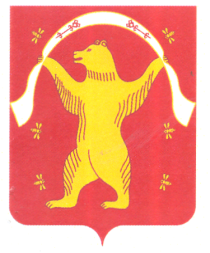 РЕСПУБЛИКА БАШКОРТОСТАНСОВЕТСЕЛЬСКОГО ПОСЕЛЕНИЯ ТЫНБАЕВСКИЙ СЕЛЬСОВЕТМУНИЦИПАЛЬНОГО РАЙОНАМИШКИНСКИЙ РАЙОН№ п/пТекст проекта решения (с указанием статьи, части,   абзаца)          Предложение по тексту, 
  указанному в графе 2 Обоснование 